SituationWe will be conducting a brief PDSA cycle today on physician notification of abnormal vital signs for the pediatric population.BackgroundPAMC is Alaska’s sole designated training center for the Emergency Medical Services for Children’s Pediatric Readiness Quality Collaborative (EMSC-PRQC).  PAMC is participating in a national collaborative with the aim of improving pediatric emergency care.  As part of the quality improvement (QI) work with the collaborative, PAMC ED is focusing on improving our recognition of abnormal vital signs and the provider notification process.A PDSA (Plan-Do-Study-Act) is a QI method of trialing small tests of change in a controlled setting that allows evaluation of the effectiveness of those changes.  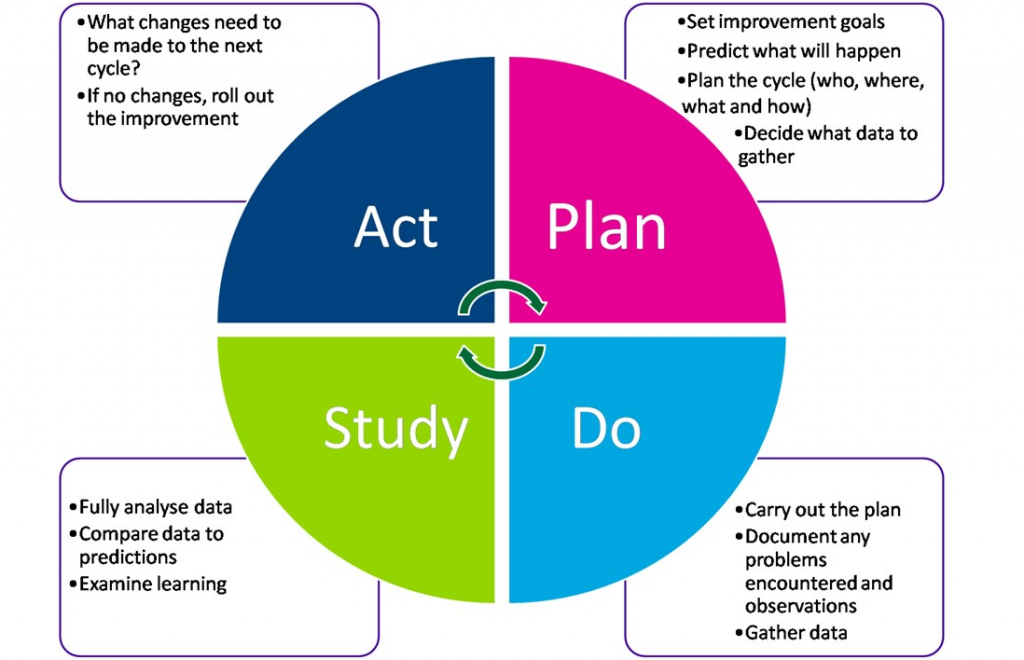 AssessmentED caregiver participation in this brief PDSA cycle is crucial for the assessment of the effectiveness of the first small change. RequestFor the designated time period, June 9th from 1800-0130, please complete the following:Full set of vials for all pediatric patients within 30 minutes of discharge or admission.If admitted:  T, HR, RR, BP (regardless of age), SPO2, and pain scaleIf discharged: same as (a) for 3-18 years.  If under age 3 years, no BP unless chief complaint warrants.If vital signs turn RED when entered into EPIC, regardless of clinical judgment, Notify the ER MD immediately.Document in comment section name of MD notified and response (i.e. Dr. Navitsky notified, OK to discharge)